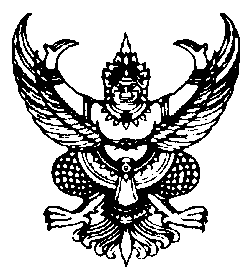 ที่  มท 0816.3/ว 	 กรมส่งเสริมการปกครองท้องถิ่น	 ถนนนครราชสีมา เขตดุสิต กทม. 10300	     	        สิงหาคม  2566เรื่อง  ขอความอนุเคราะห์ประชาสัมพันธ์การประชุมวิชาการโรงเรียนคุณภาพวิทยาศาสตร์ คณิตศาสตร์
และเทคโนโลยี ตามมาตรฐาน สสวท. ประจำปี 2566เรียน  ผู้ว่าราชการจังหวัด ทุกจังหวัดสิ่งที่ส่งมาด้วย  สำเนาหนังสือสถาบันส่งเสริมการสอนวิทยาศาสตร์และเทคโนโลยี (สสวท.)                         ที่ ศธ 5303.1/4646 ลงวันที่ 17 สิงหาคม 2566                                    จำนวน 1 ฉบับ                                                                                                  		ด้วยสถาบันส่งเสริมการสอนวิทยาศาสตร์และเทคโนโลยี (สสวท.) ได้ดำเนินโครงการโรงเรียนคุณภาพวิทยาศาสตร์ คณิตศาสตร์และเทคโนโลยี ของโรงเรียนระดับประถมศึกษาถึงมัธยมศึกษาจากทุกสังกัดทั่วประเทศ และกำหนดจัดประชุมวิชาการโรงเรียนคุณภาพวิทยาศาสตร์ คณิตศาสตร์และเทคโนโลยี 
ตามมาตรฐาน สสวท. ประจำปี 2566 ระหว่างวันที่ 9 - 10 กันยายน 2566 เพื่อเป็นเวทีนำเสนอผลงาน
การขับเคลื่อนและพัฒนาการจัดการเรียนการสอนวิทยาศาสตร์ คณิตศาสตร์และเทคโนโลยีในโรงเรียน  		กรมส่งเสริมการปกครองท้องถิ่นพิจารณาแล้วเห็นว่า เพื่อเป็นการเปิดโอกาสให้ครู 
และบุคลากรทางการศึกษาสังกัดองค์กรปกครองส่วนท้องถิ่น ได้เข้าร่วมประชุมวิชาการโรงเรียนคุณภาพวิทยาศาสตร์ คณิตศาสตร์และเทคโนโลยี ตามมาตรฐาน สสวท. ประจำปี 2566 เพื่อรับฟังการแลกเปลี่ยนเรียนรู้ของผู้บริหาร ครูและนักเรียน ในการขับเคลื่อนและพัฒนาเผยแพร่ขยายผลแก่สถานศึกษา 
จึงขอความร่วมมือจังหวัดแจ้งองค์กรปกครองส่วนท้องถิ่นที่จัดการศึกษาในสังกัดทุกแห่ง ประชาสัมพันธ์
การประชุมวิชาการดังกล่าวให้ผู้บริหารสถานศึกษา ครู และบุคลากรทางการศึกษา หรือผู้ที่สนใจทราบ 
โดยสามารถลงทะเบียนเข้าร่วมประชุมวิชาการฯ ได้ที่เว็บไซต์ https://events.ipst.ac.th ภายในวันที่ 
10 กันยายน 2566 รายละเอียดปรากฏตาม QR Code ท้ายหนังสือนี้	จึงเรียนมาเพื่อโปรดพิจารณา			ขอแสดงความนับถือ	                                             อธิบดีกรมส่งเสริมการปกครองท้องถิ่นกองส่งเสริมและพัฒนาการจัดการศึกษาท้องถิ่นกลุ่มงานส่งเสริมการจัดการศึกษาท้องถิ่น 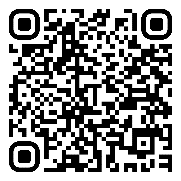 โทร. ๐-๒๒๔๑-๙๐00 ต่อ 5313                     ไปรษณีย์อิเล็กทรอนิกส์ saraban@dla.go.th ผู้ประสานงาน นางสาวรัตติยา วงศ์กาญจนา โทร. 096-819-4687  https://shorturl.asia/f4nwK